lMADONAS NOVADA PAŠVALDĪBA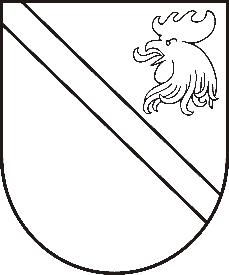 Reģ. Nr. 90000054572Saieta laukums 1, Madona, Madonas novads, LV-4801 t. 64860090, e-pasts: pasts@madona.lv ___________________________________________________________________________MADONAS NOVADA PAŠVALDĪBAS DOMESLĒMUMSMadonā2020.gada 31.martā									       Nr.115									       (protokols Nr.6, 19.p.)Par zemes ierīcības projekta apstiprināšanu un zemes lietošanas mērķa noteikšanu plānotajām zemes vienībām nekustamajā īpašumā Rūpniecības iela 39B, Madonā, Madonas novadāMadonas novada pašvaldībā saņemts SIA “GeoSIJA” iesniegums (reģistrēts Madonas novada pašvaldībā 17.02.2020 ar Nr. MNP/2.1.3.1/20/529 ar lūgumu apstiprināt zemes ierīkotājas Antras Pīzeles ( zemes ierīkotāja sertifikāts ser.BA Nr.289, derīgs līdz 19.01.2021) izstrādāto zemes ierīcības projektu nekustamā īpašuma Rūpniecības iela 39B, zemes vienības ar kadastra apzīmējumu 7001 001 1950 ar kopējo platību 5861 m2, kas atrodas Madonā, Madonas novadā, sadalei, izpildot Madonas novada pašvaldības izsniegtos nosacījumus. Pamatojoties uz Zemes ierīcības likumu, MK 02.08.2016.g. noteikumiem Nr.505 “Zemes ierīcības projekta izstrādes noteikumi” 26. un 28.punktu, “Nekustāmā īpašuma valsts kadastra likuma” 9.panta pirmās daļas 1.punktu, 20.06.2006. MK noteikumiem Nr.496 “Nekustamā īpašuma lietošanas mērķu klasifikācijas un nekustamā īpašuma lietošanas mērķu noteikšanas un maiņas kārtība” pirmās daļas 2 punktu, atklāti balsojot: PAR – 17 (Agris Lungevičs, Zigfrīds Gora, Ivars Miķelsons, Andrejs Ceļapīters, Artūrs Čačka, Andris Dombrovskis, Antra Gotlaufa, Artūrs Grandāns, Gunārs Ikaunieks, Valda Kļaviņa, Valentīns Rakstiņš, Andris Sakne, Rihards Saulītis, Inese Strode, Aleksandrs Šrubs, Gatis Teilis, Kaspars Udrass), PRET – NAV, ATTURAS – NAV,  Madonas novada pašvaldības dome NOLEMJ:Apstiprināt SIA “GeoSIJA” 2020.gada 17. februārī Madonas novada pašvaldībā iesniegto zemes ierīcības projektu, nekustamā īpašuma Rūpniecības iela 39B, zemes vienības ar kadastra apzīmējumu 7001 001 1950, kas atrodas Madonā, Madonas novadā, sadalei.  Zemes vienību sadalījuma robežas noteikt saskaņā ar zemes ierīcības projekta grafisko daļu (1.pielikums), kas ir šī lēmuma neatņemama sastāvdaļa.Plānotajai (paliekošajai) zemes vienībai ar kadastra apzīmējumu 7001 001 2038, Madona, Madonas novads, atstāt adresi Rūpniecības iela 39B, Madona, Madonas novads un noteikt zemes lietošanas mērķi – rūpnieciskās ražošanas uzņēmumu apbūve, NĪLM kods 1001, 3491 m2 platībā Plānotajai (projektētajai) zemes vienībai ar kadastra apzīmējumu 7001 001 2037, Madona, Madonas novads, piešķirt adresi Rūpniecības iela 39F, Madona, Madonas novads un noteikt zemes lietošanas mērķi – rūpnieciskās ražošanas uzņēmumu apbūve, NĪLM kods 1001, 2370 m2 platībā. Saskaņā ar Administratīvā procesa likuma 188.panta pirmo daļu, lēmumu var pārsūdzēt viena mēneša laikā no lēmuma spēkā stāšanās dienas Administratīvajā rajona tiesā.Saskaņā ar Administratīvā procesa likuma 70.panta pirmo daļu, lēmums stājas spēkā ar brīdi, kad tas paziņots adresātam.Domes priekšsēdētājs								          A.LungevičsR.Vucāne 20228813